Список городов-героев в Великой Отечественной войнеПочетное звание «Город-герой» присваивалось Указом Президиума Верховного Совета СССР тем городам Советского Союза, жители которых проявили массовый героизм и мужество в защите Родины во время Великой Отечественной войны. Вот список городов-героев, с указанием года, в котором было присвоено это звание:Ленинград (Санкт-Петербург) - 1945 год;Сталинград (Волгоград) – 1945 год;Севастополь -1945 год;Одесса – 1945 год;Киев -1965 год;Москва -1965 год;Брест (крепость-герой) -1965 год;Керчь – 1973 год;Новороссийск -1973 год;Минск -1974 год;Тула -1976 год;Мурманск -1985 год;Смоленск -1985 год.*Ленинград, Сталинград, Севастополь и Одесса были названы городами-героями в приказе Верховного Главнокомандующего от 1 мая 1945 года, однако официально это звание было закреплено за ними в Указе Президиума Верховного Совета СССР об утверждении Положения о почетном звании «Город-герой» от 8 мая 1965 года.Городу, удостоенному высшей степени отличия "Город-Герой" вручалась высшая награда Советского Союза - орден Ленина и медаль "Золотая Звезда", которые изображались затем и на знамени города.Город-герой Ленинград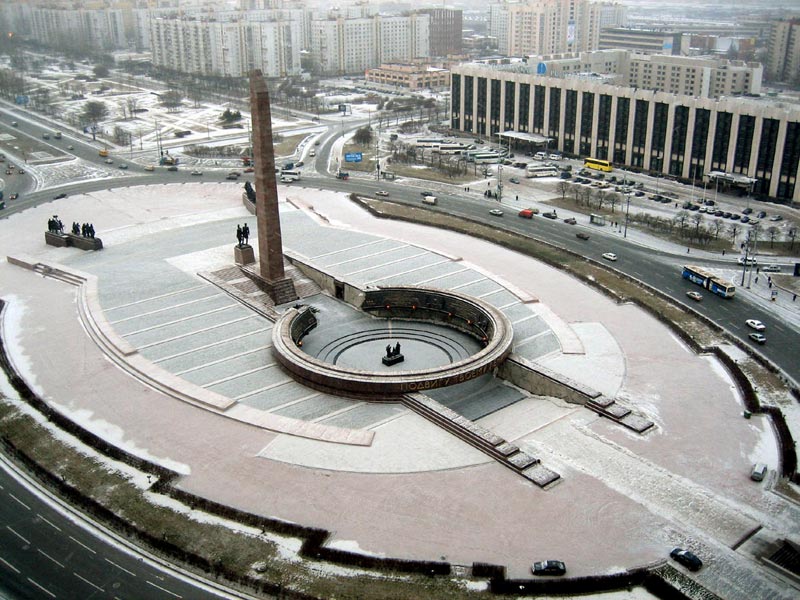 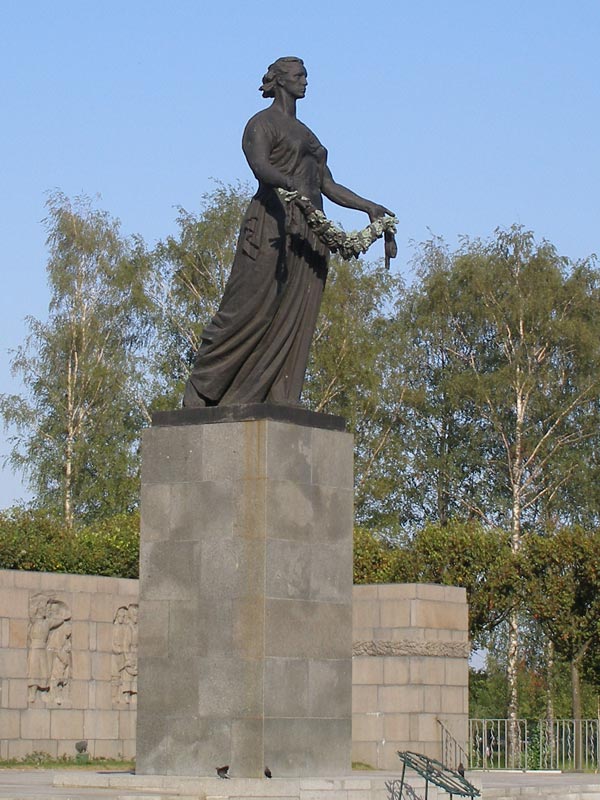 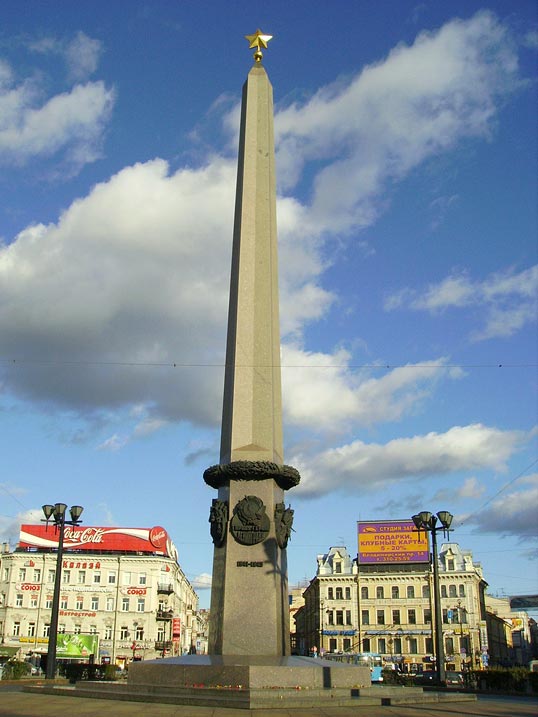 Монумент «Мать-Родина»                            Обелиск Город-герой.            на Пискарёвском кладбище.Город Герой Волгоград (Стадинград)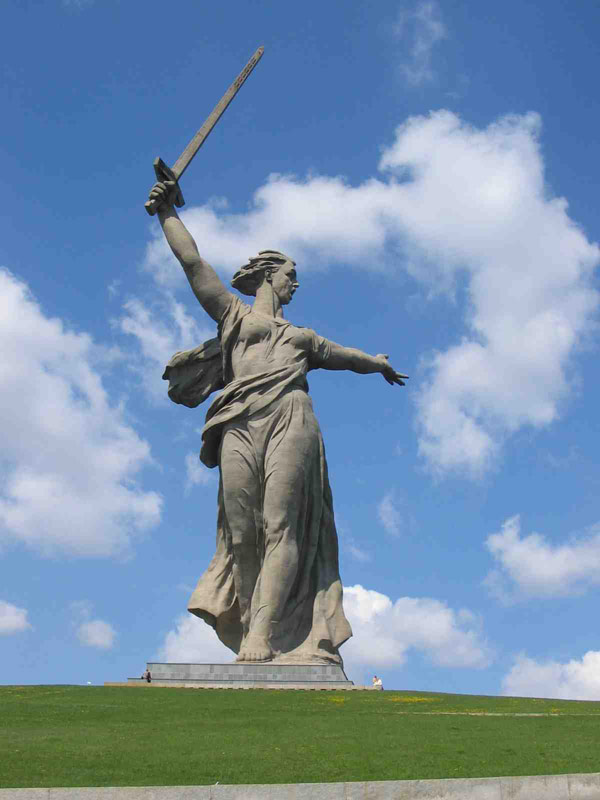 Мамаев курган. Монумент "Родина-мать зовет".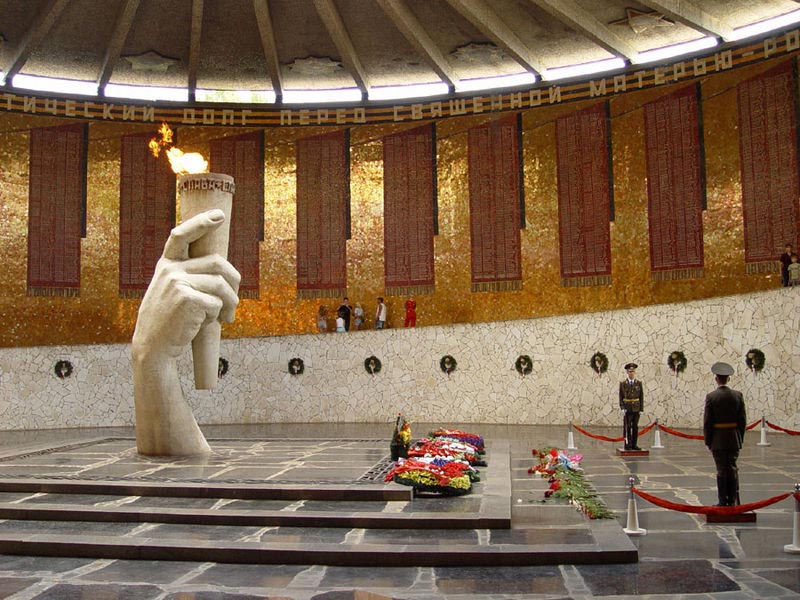 Мамаев курган. Зал Воинской славы.Город-герой Севастополь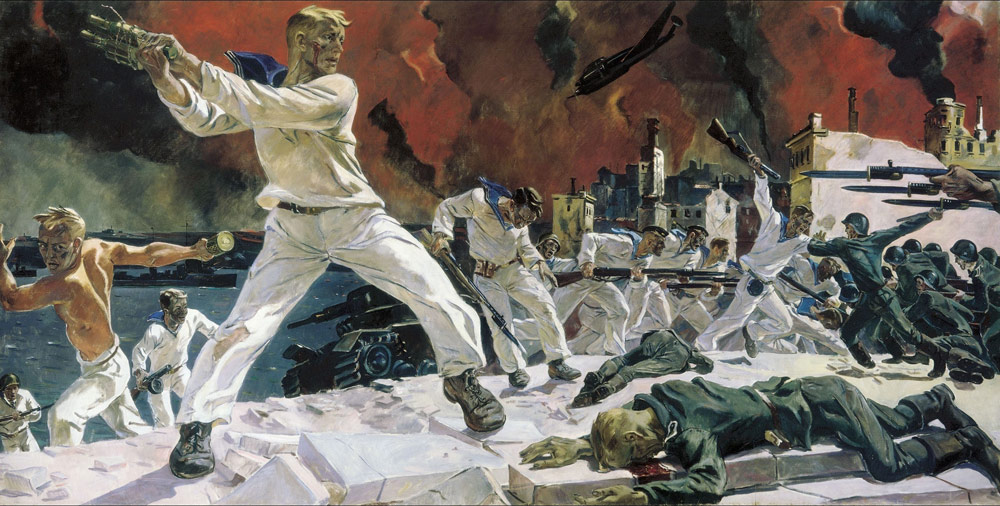                   Александр Дейнека "Оборона Севастополя".Город-герой Одесса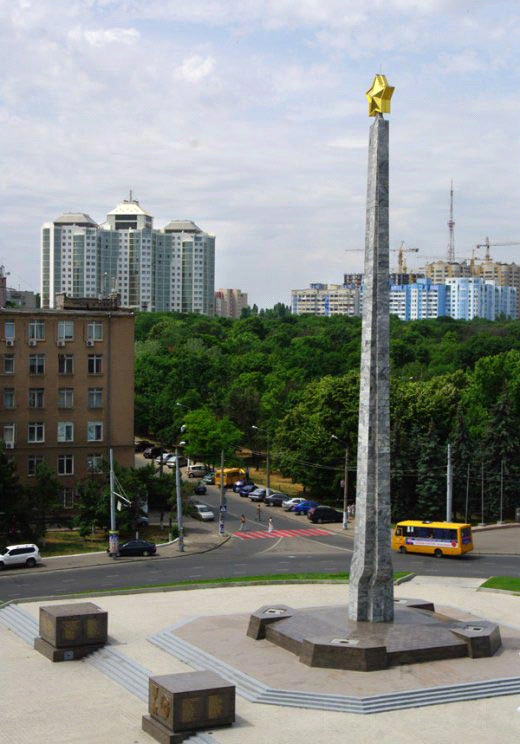 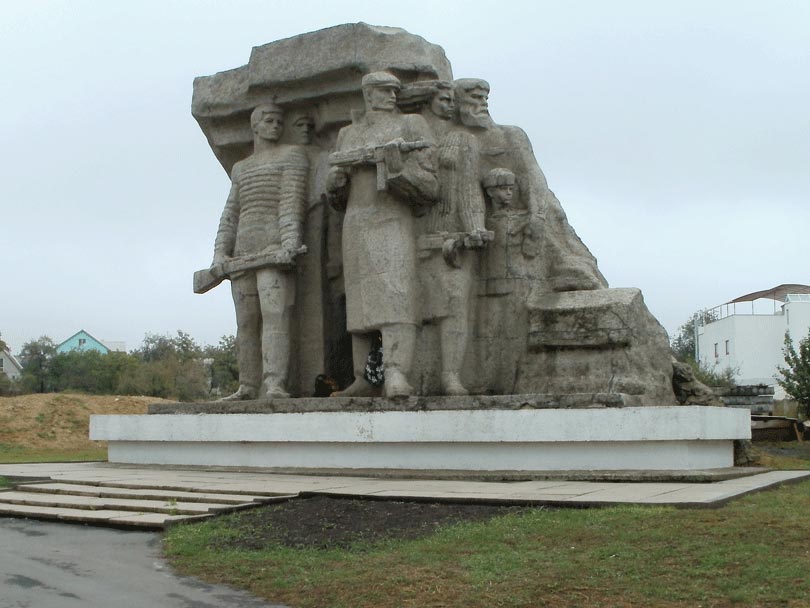 Памятник "Народные мстители". Мемориальный комплекс "Катакомбы".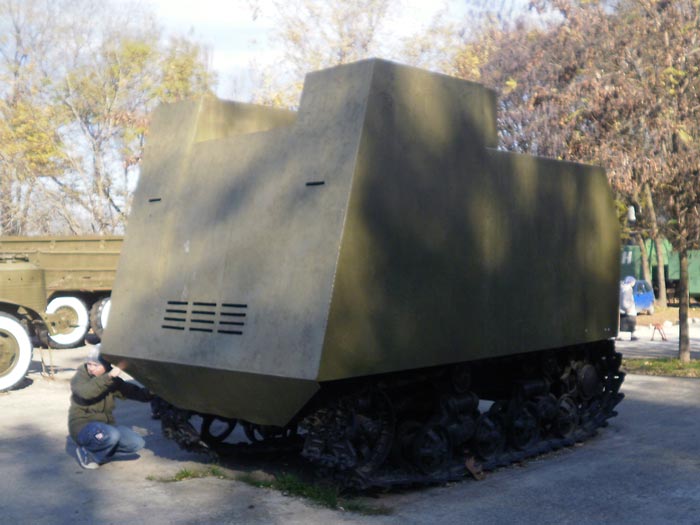 Одесский «танк» НИ («На испуг»)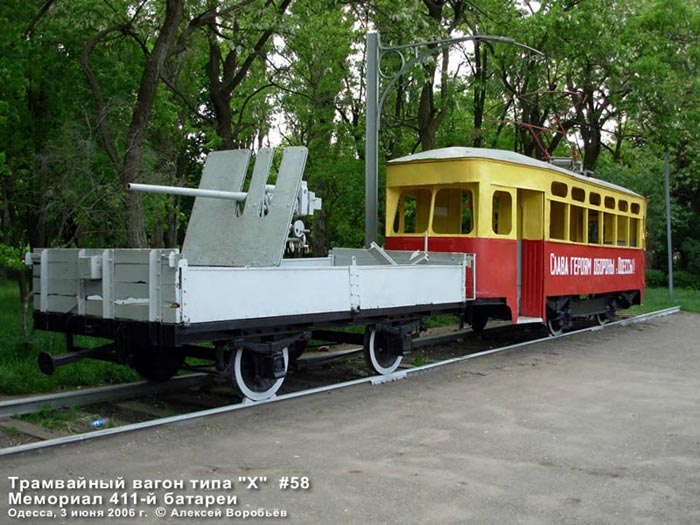 Город-герой Москва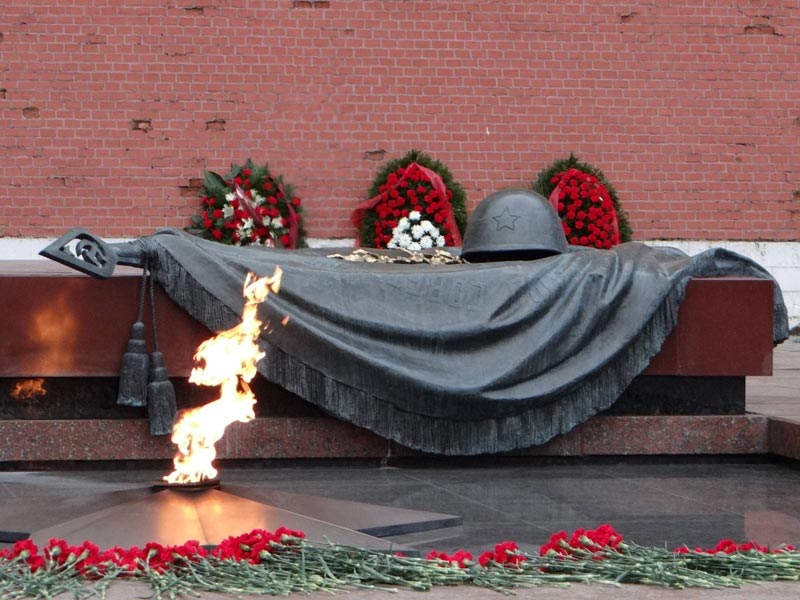 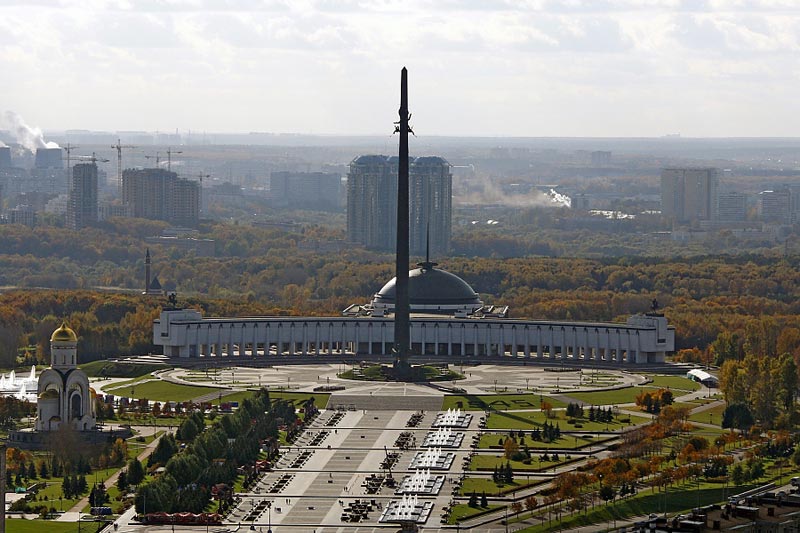 Город-герой Керчь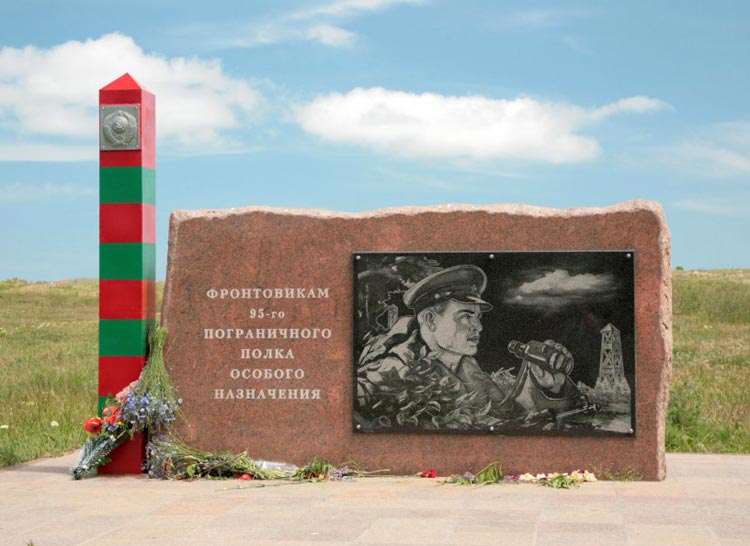 Монумент героям пограничникам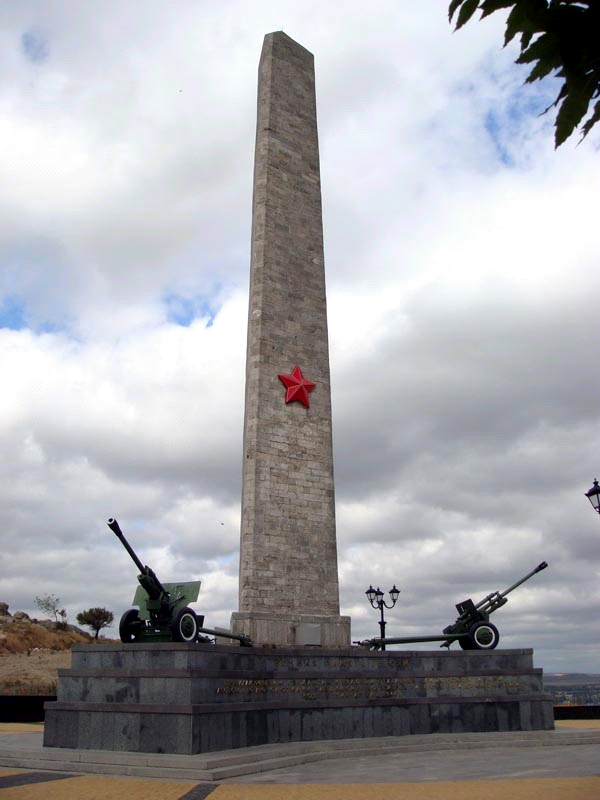 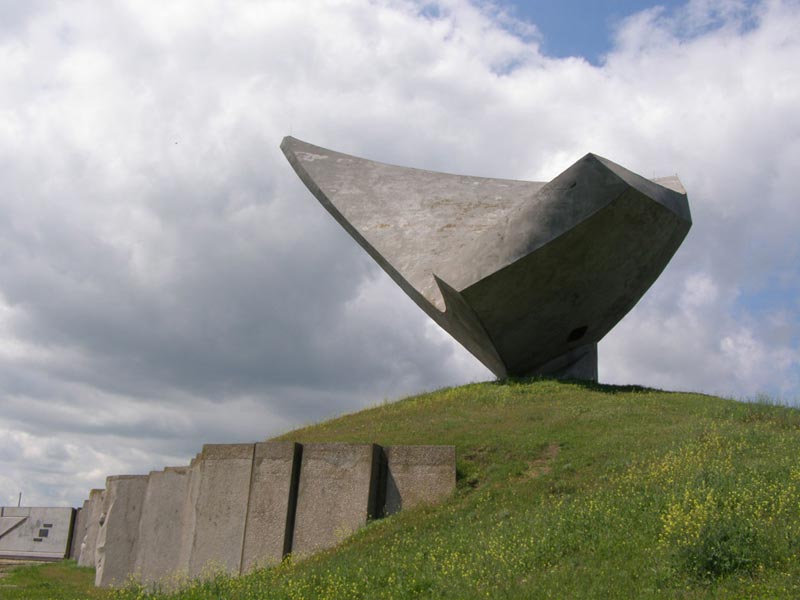 Город-герой Новороссийск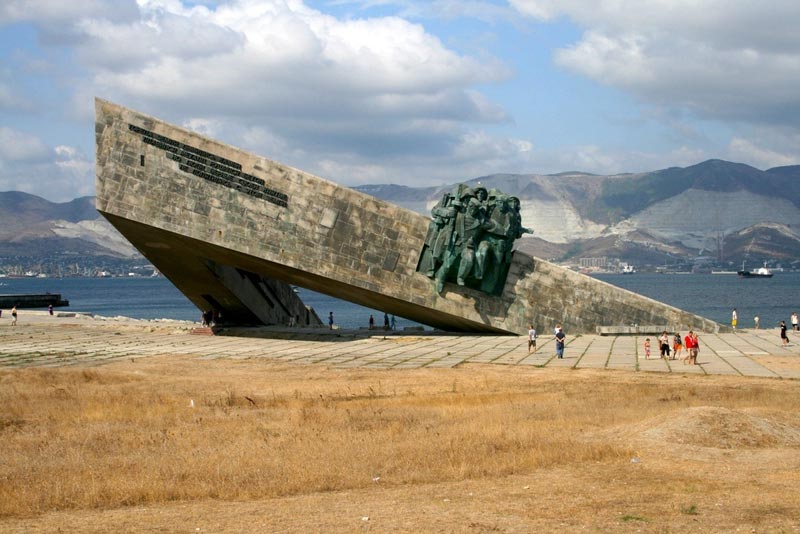 Город герой Новороссийск. Мемориал "Малая земля".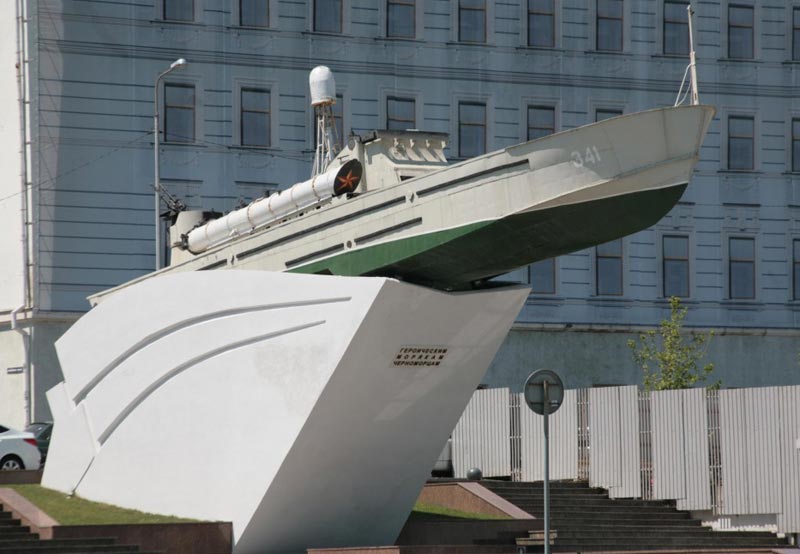 Город-герой Тула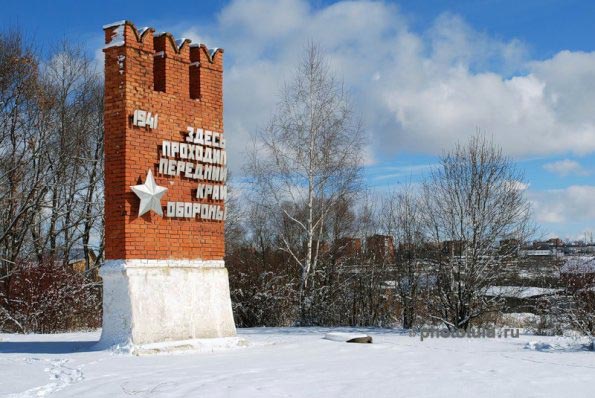 Город-герой Мурманск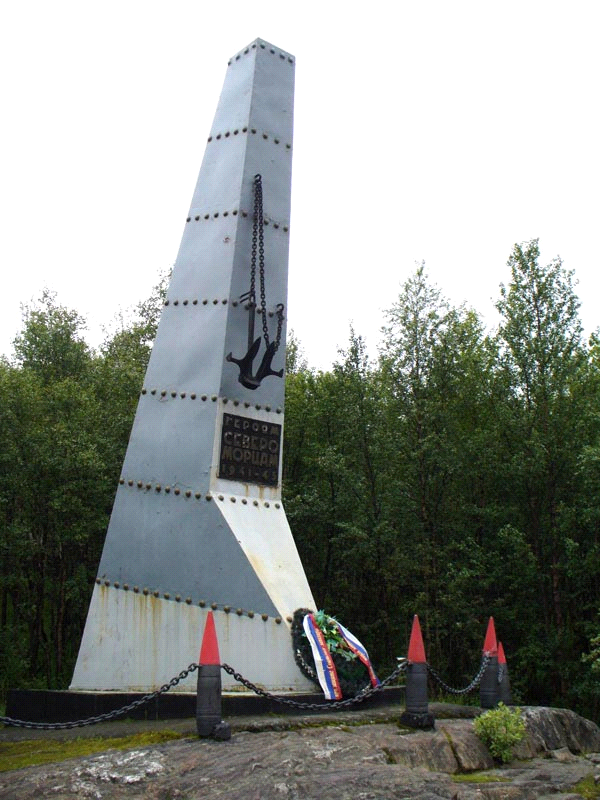 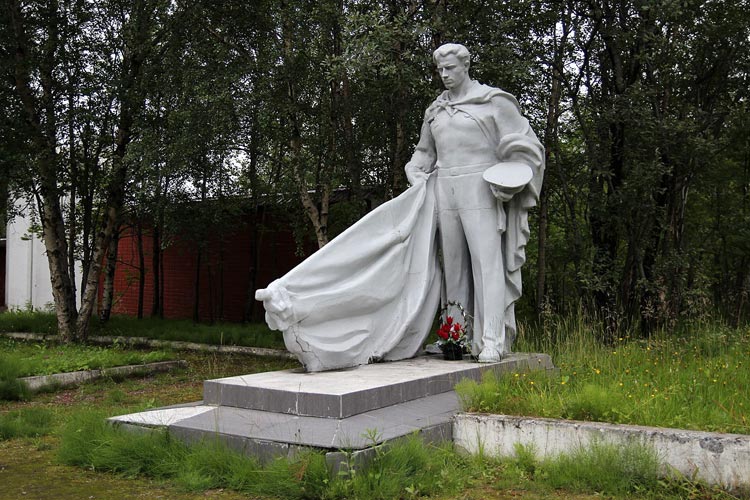 Советским воинам, погибшим в боях за Родину.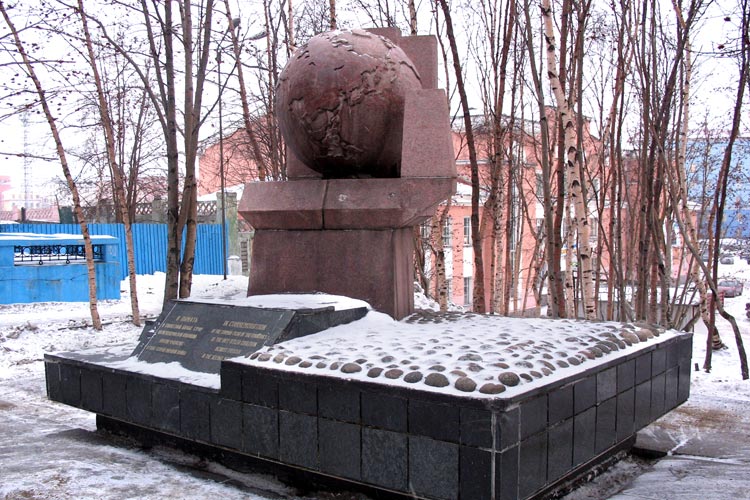 Памятник в честь содружества стран антигитлеровской коалиции.Город-герой Смоленск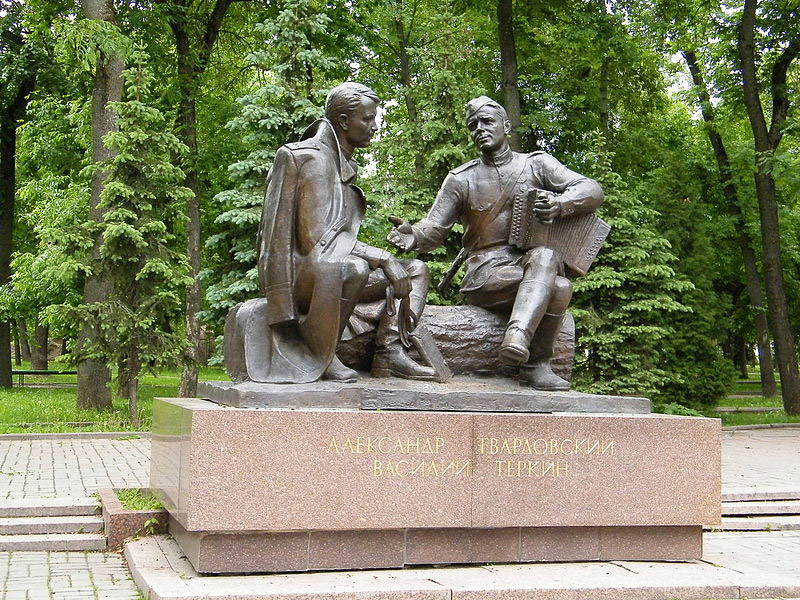 .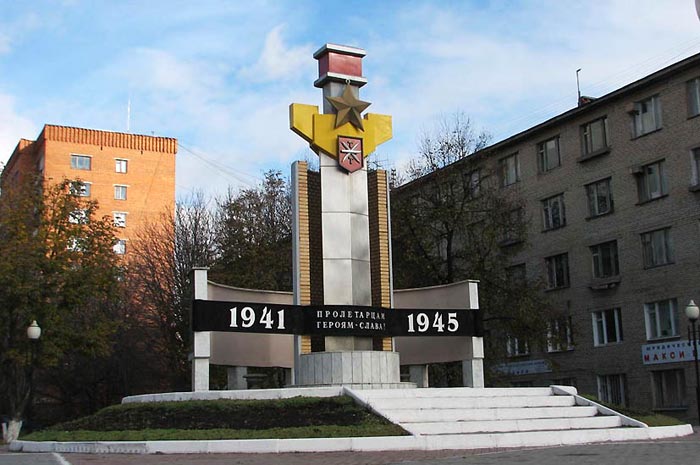 Мемориал - героям-пролетарцам.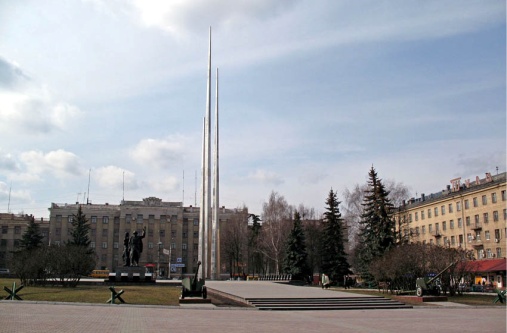 Мемориал в честь героев - защитников Тулы.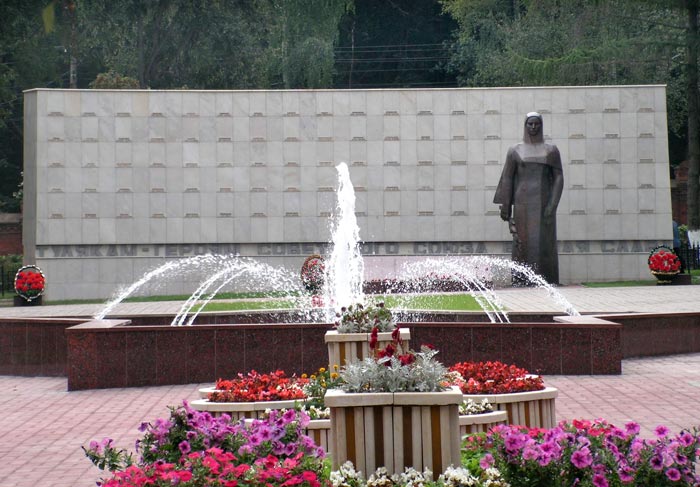 Памятник тулякам - Героям Советского Союза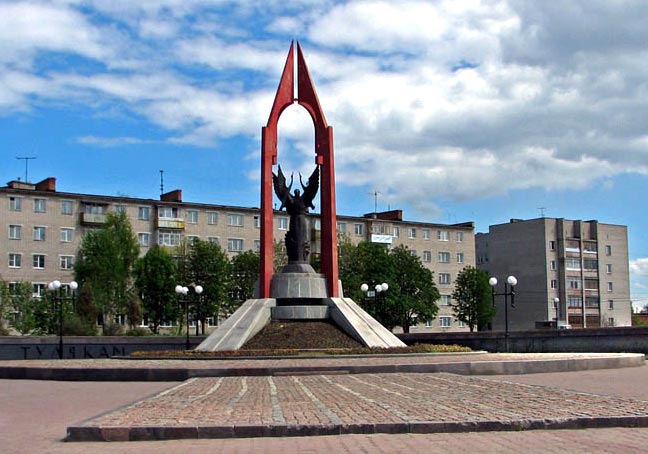 Мемориал погибшим в годы войны 1941 – 1945 гг. 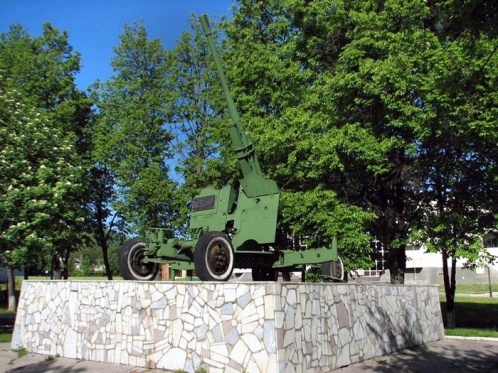 Памятник воинам-зенитчикам 732-го полка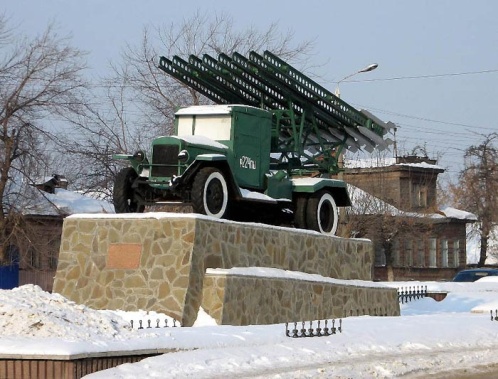 Памятник воинам-освободителям БМ-13 "Катюша"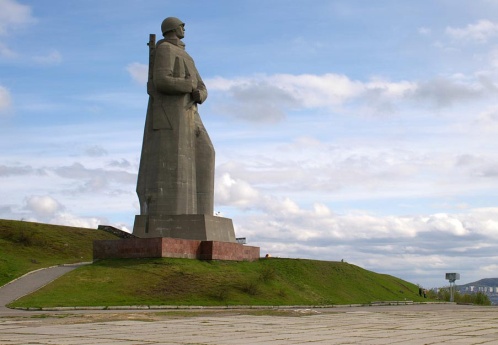 Мемориал Защитникам Советского Заполярья в годы Великой Отечественной войны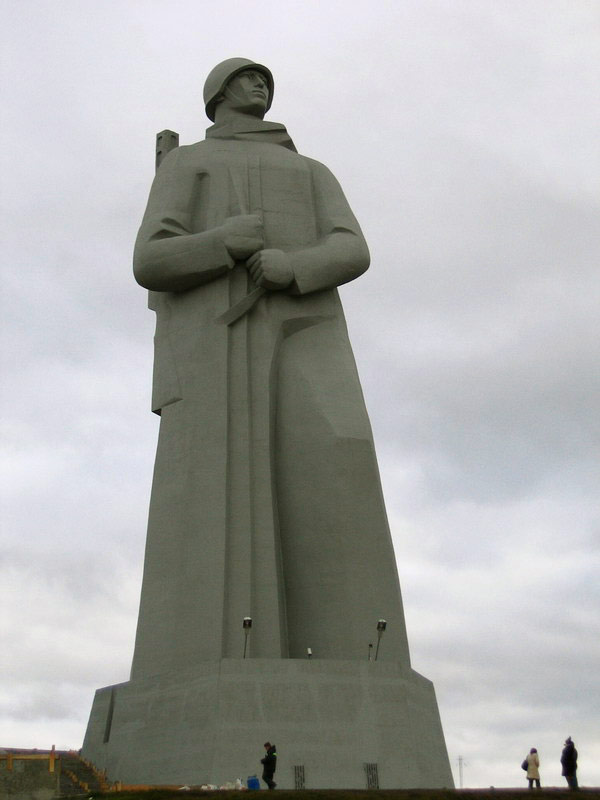 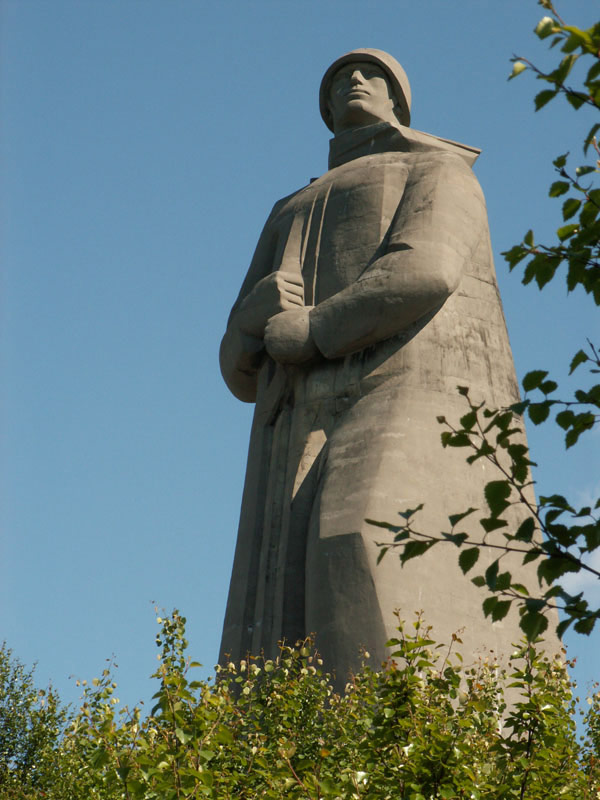 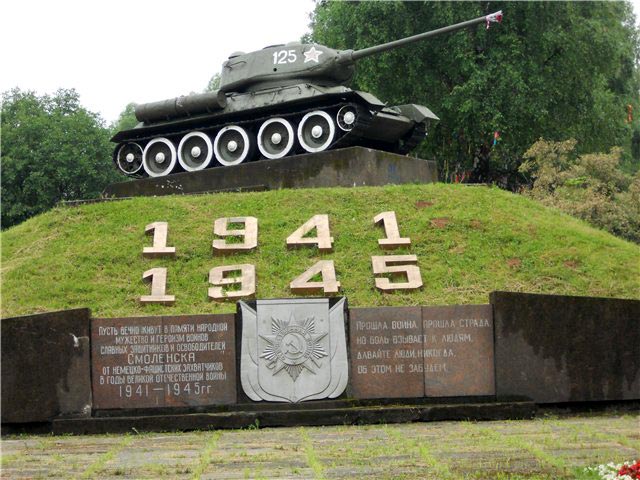 Мемориал Великой Отечественной войны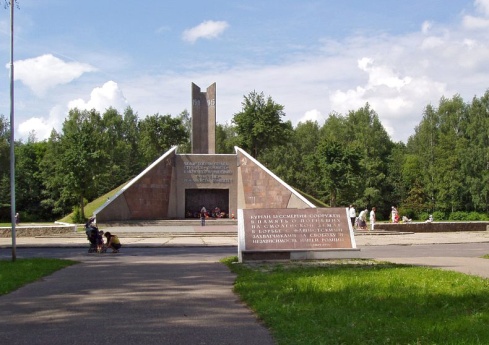 Горд герой Смоленск. Курган Бессмертия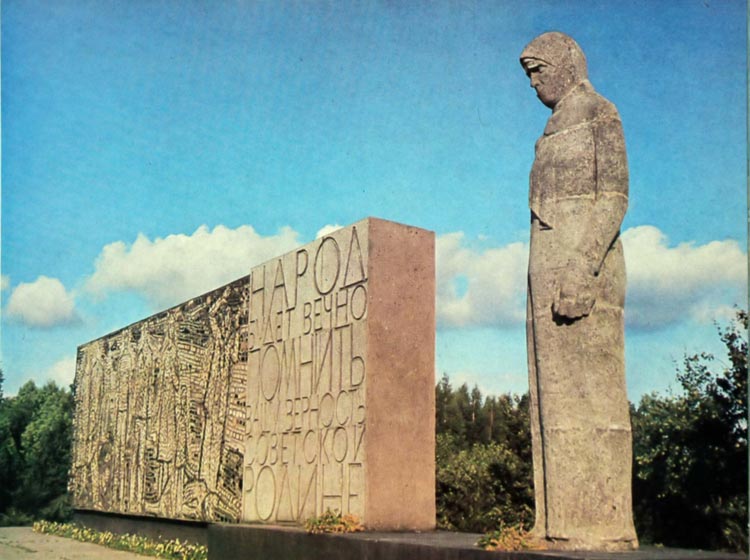 Памятник-надгробие "Скорбящая Мать"